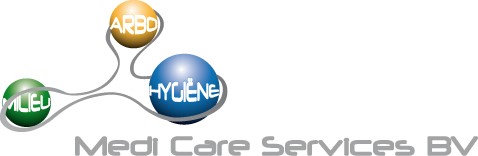 Cursus Algemene Verordening Gegevensbescherming (AVG):Hoe staat uw praktijk ervoor m.b.t. de implementatie van AVG-regelgeving.Laat u door onze specialisten bijpraten over dit thema.Deze cursus is bestemd voor alle leden van het team.Docenten	: Lizette Jaques, advocaat en Emiel van der Veen, advocaat. Specialisten in privacyrechten en gezondheidsrecht van TeekensKarstens advocaten.Programma18.00/13.00 uur Inloop/ontvangst18.30/13.30 uur Start cursusInleiding/Teaser met quizVerhouding AVG tot gezondheidsrecht; Dossier-/bewaarplicht geheimhoudingsplicht, verwerker van eindverantwoordelijke WKKGZ.Begrippen en uitganspunten AVG19.55/14.55 PauzeGezondheidsrechtelijke aspectenDatalekkenUitvoeringswet AVGSamenvatting: wat staat jullie te doen? Praktische tips/ do’s en dont’s21.30/16.30 Gelegenheid tot het stellen van vragen en afsluiting.Inschrijfformulier cursus AVG te Utrecht: mailen naar contact@medicareservices.nlDatum			: Naam praktijk		:Adres praktijk		:E-mailadres		:Tel.nr.			:Aantal deelnemers	:Voor meer informatie:Ad de Kruijf

Medi Care Services b.v.

Industrieweg 4             Loodijk 24 C
9638 DB Zuidbroek      1243 JB  ‘s-Graveland
tel:    085-4010893
web:    		http://www.drs.nl/services/consultancy/
e-mail:    	contact@medicareservices.nl a.dekruijf@medicareservices.nlWanneer:24 mei 2018 om 18.00 uur en op 25 mei om 13.00 uurWaar:Hotel Mitland UtrechtKosten:€175,- MCS relaties ontvangen een korting van €50,- (Tarieven zijn excl. btw)